Today’s ServiceJuly 18, 2021Call to Worship                                                                                                                                                                                       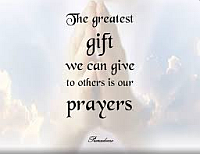 Hymn Announcements Prayer RequestsSpecial Music SermonFrom the PastorSpiritual adultery is unfaithfulness to God (Jeremiah 3:20; see also Isaiah 1:21; 57:8; Ezekiel 16:30).  The Bible tells us that people who choose to be friends with the world are an “adulterous people” having “enmity against God” (James 4:4–5). The “world” here is the system of evil under Satan’s control (John 12:31; Ephesians 2:2; 1 John 5:19). The world system, with its contrived and deceitful scheme of phony values, worthless pursuits, and unnatural affections, is designed to lure us away from a pure relationship with God. Spiritual adultery, then, is the forsaking of God’s love and the embracing of the world’s values and desires (Romans 8:7–8; 2 Timothy 4:10; 1 John 2:15–17).  The love of the world is primarily an attitude of one’s heart, and we can cast away worldliness by cultivating a new affection. To avoid spiritual adultery, “set your hearts on things above, where Christ is, seated at the right hand of God. Set your affection on things above, not on things on the earth” (Colossians 3:2). 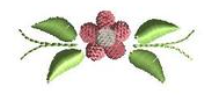 Pastor TonyChurch Information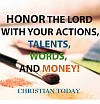         Last Week’s Giving: $711EldersTony Raker (Pastor)..……………….  pastor@graceevfreechurchva.orgDelmas (Moe) Ritenour…………………………..  moemar@shentel.net Finance:   Linda Fraley ………………………………..  lindaf12@shentel.net IT & Media:  Rob Moses & Scott TuckerBulletin: Rob Moses ……………….  admin@graceevfreechurchva.org Breakfast: Tammy Copeland ……….…tammyscopeland@gmail.com 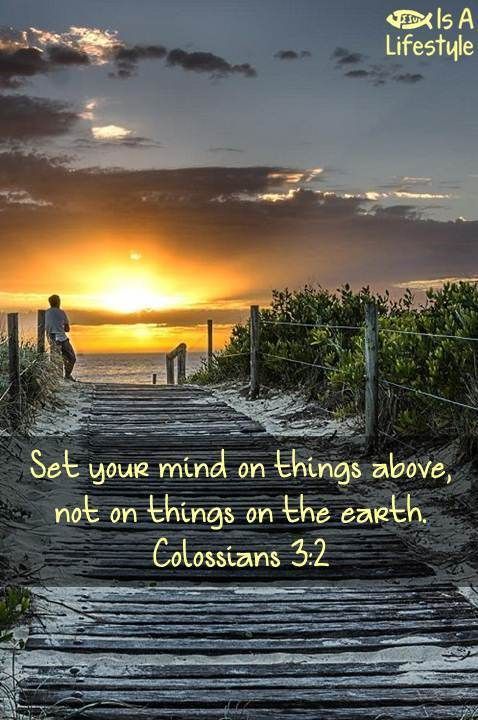 718 E Queen Street, Strasburg, VA 22657,     540-465-4744 msg ph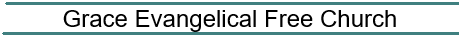   https://graceevfreechurchva.orgNotes: Mute cell phone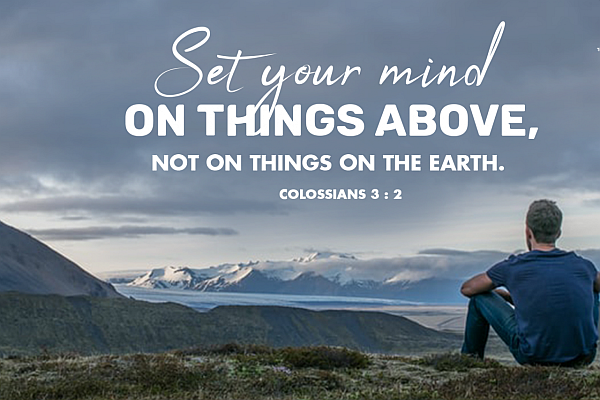 Bulletin by Rob Moses